Projektauftrag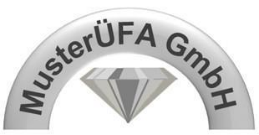 Übungsfirma „MusterÜFA GmbH“(für mehrere Üfa-Tage)Datum						Unterschrift GL				Unterschrift Projektbeteiligte			ProjektmanagementProjektbezeichnung: [Geben Sie dem Projekt einen kurzen, unverwechselbaren Namen]Unternehmensleitbild erstellenProjektziel: Was soll erreicht werden?Sprachlich gut formuliertes sowie optisch visualisiertes Unternehmensleitbild für die Homepage ist erstellt und bei den Mitarbeitern eingeführt.Projektinhalt: Was soll alles erledigt werden?die Bedeutung eines Unternehmensleitbildes für die eigene Üfa erklären.Kriterien für ein Unternehmensleitbild und deren erfolgreiche Umsetzung in der Üfa festlegen.eine Checkliste zur Entwicklung eines eigenen Unternehmensleitbildes erstellen.eine Befragung für Üfa-Mitarbeiter und Außenstehende zur aktuellen Wahrnehmung des unternehmerischen Handelns (z. B. Zusammenarbeit, Kommunikation, Betriebsklima, Entscheidungen, gesellschaftliche Verantwortung, …)/ Visionen erstellen und durchführen.3-4 Grundwerte mit Hilfe gewonnener Daten aus der Befragung für die eigene Üfa ausformulieren.Vorschläge für ein Unternehmensleitbild der eigenen Üfa entwickeln.das Unternehmensleitbild der eigenen Üfa nach den Vorgaben des Corporate Designs visualisieren.Möglichkeiten zur Bekanntmachung (z.B. Homepage, Einbindung in Webshop, Mitarbeiterschulung, …) und Umsetzung des eigenen Unternehmensleitbildes erläutern und durchführen.Projektunterlagen: Welche Unterlagen werden benötigt?z.B. Angabe von Unternehmensleitbildern aus der Praxis…Geforderter Projektumfang und Vorgaben: Seitenanzahl: 7-8 Seiten incl. Checkliste Unternehmensleitbildentwicklung, Befragung; Formatierung: Calibri 12, 1,5 zeilig; evtl. Präsentationsdauer: xx MinutenProjektbeteiligte: Wer soll helfen? ggfs. Projektleiter benennenÜfa-Mitarbeiter NNProjektumfeld: Wer ist vom Projekt betroffen?  Geschäftsleitung, KollegenGeplante Termine: Welche Termine sind einzuhalten?/ Welche Teilaufgaben müssen bis wann abgeschlossen sein?Checkliste und Befragung bis zum xx.xx.xxxxDurchführung und Auswertung der Befragung bis zum xx.xx.xxxxVorschläge Unternehmensleitbild bis zum xx.xx.xxxxVisualisierung Unternehmensleitbild bis zum xx.xx.xxxxBekanntmachung Unternehmensleitbild am xx.xx.xxxxProjektzeitraum: Wann finden die Arbeiten statt?von xx.xx.xxxx bis xx.xx.xxxxExperten: Wer steht für besondere Aufgaben außerdem zur Verfügung? ggfs. Querverweis zu anderen Projektenz.B. Projekt „Unternehmensziele“: Üfa-Mitarbeiter NN  Projekt „Corporate Design“:  Üfa-Mitarbeiter NN